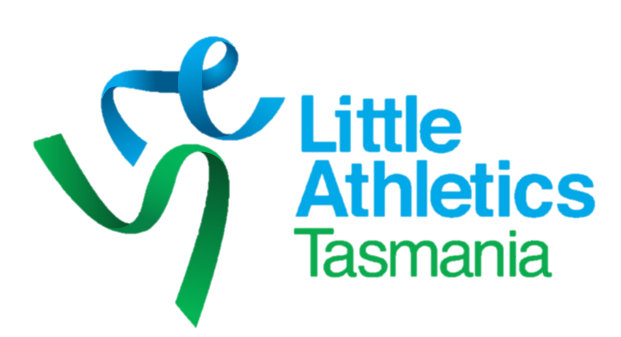 		Board of Management		Nomination Form - 2024
Nominations are being called for the Board of Management for Little Athletics Tasmania. Please complete the Board of Management Nomination Form and return to the LATas office office@taslittleathletics.com.au by 5pm Friday 17th May 2024.______________________________________________________________________________________________Name of Nominee		…………………………………………………………………………………Address				…………………………………………………………………………………Email				…………………………………………………………………………………Centre Affiliation		…………………………………………………………………………………(if applicable)Signature of Nominee  	…………………………………………………………………………………Date				………….. / ………….. / ………….._______________________________________________________________________________________Name of Witness		…………………………………………………………………………………..Address of Witness		…………………………………………………………………………………..				Post Code: …………….	Telephone: ……………………………………...Signature of Witness		…………………………………………………………………………………..Date				………….. / ………….. / …………..Please return this form to the LATas Office:						office@taslittleathletics.com.auForms must be returned by Friday 17th May 2024Information Concerning Applicant:Please return this form to the LATas Office:						office@taslittleathletics.com.auForms must be returned by Friday 17th May 2024